Državno tekmovanje Mladih tehnikovV petek, 13.5.2022 je na Pedagoški fakulteti v Ljubljani potekalo državno tekmovanje Mladih tehnikov. Na tekmovanje se je uvrstilo 6 tekmovalcev, nastopilo pa pet. V panogah obdelava lesa, obdelava kovin in obdelava tekstila so Blaž P., Špela in Nik osvojili zlato priznanje, v panogah CiciCad in PPVI 1-3 pa Nika in Rok bronasto priznanje. Za vrhunske dosežke vse čestitke učencem in njihovim mentorjem.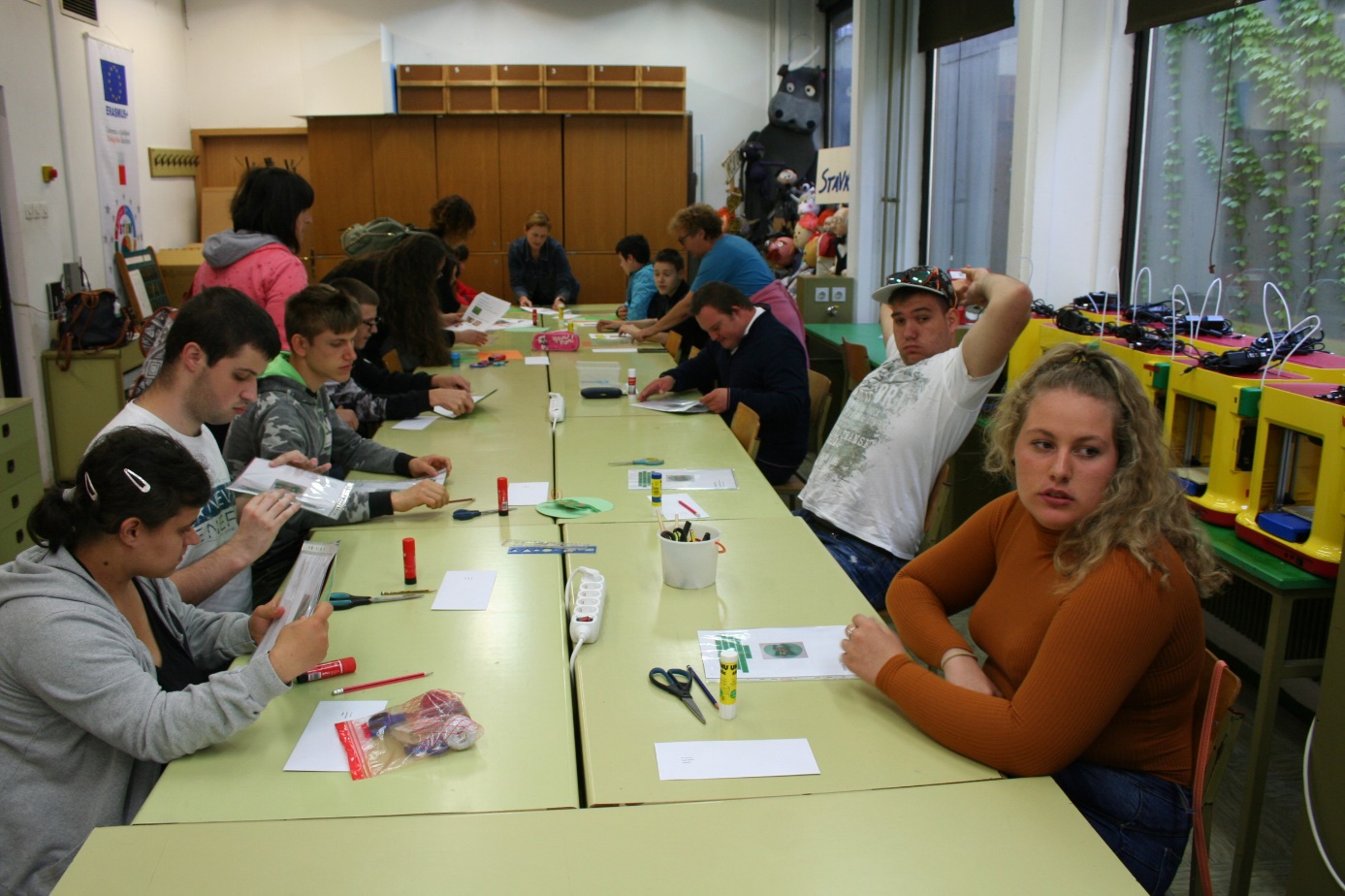 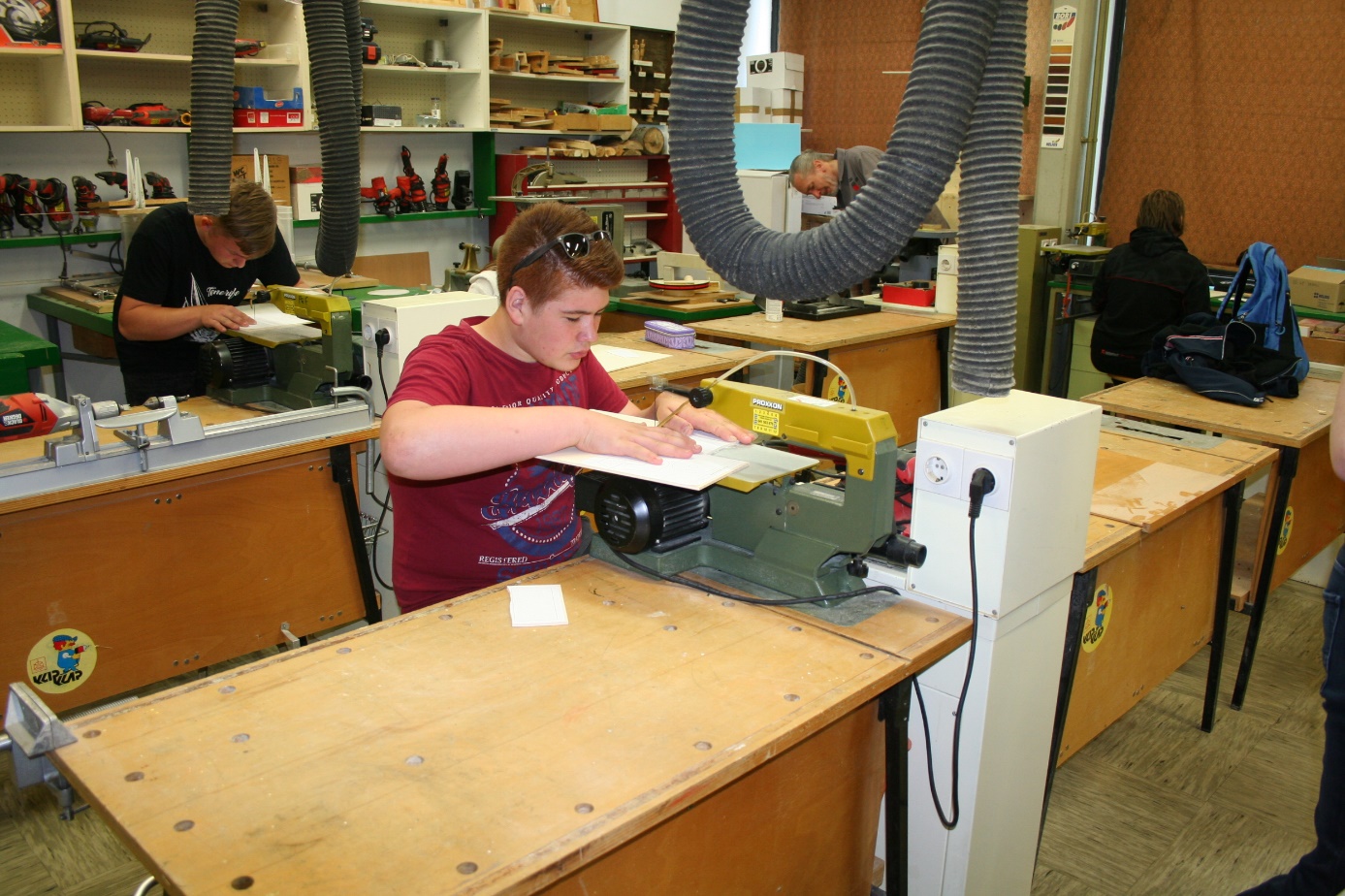 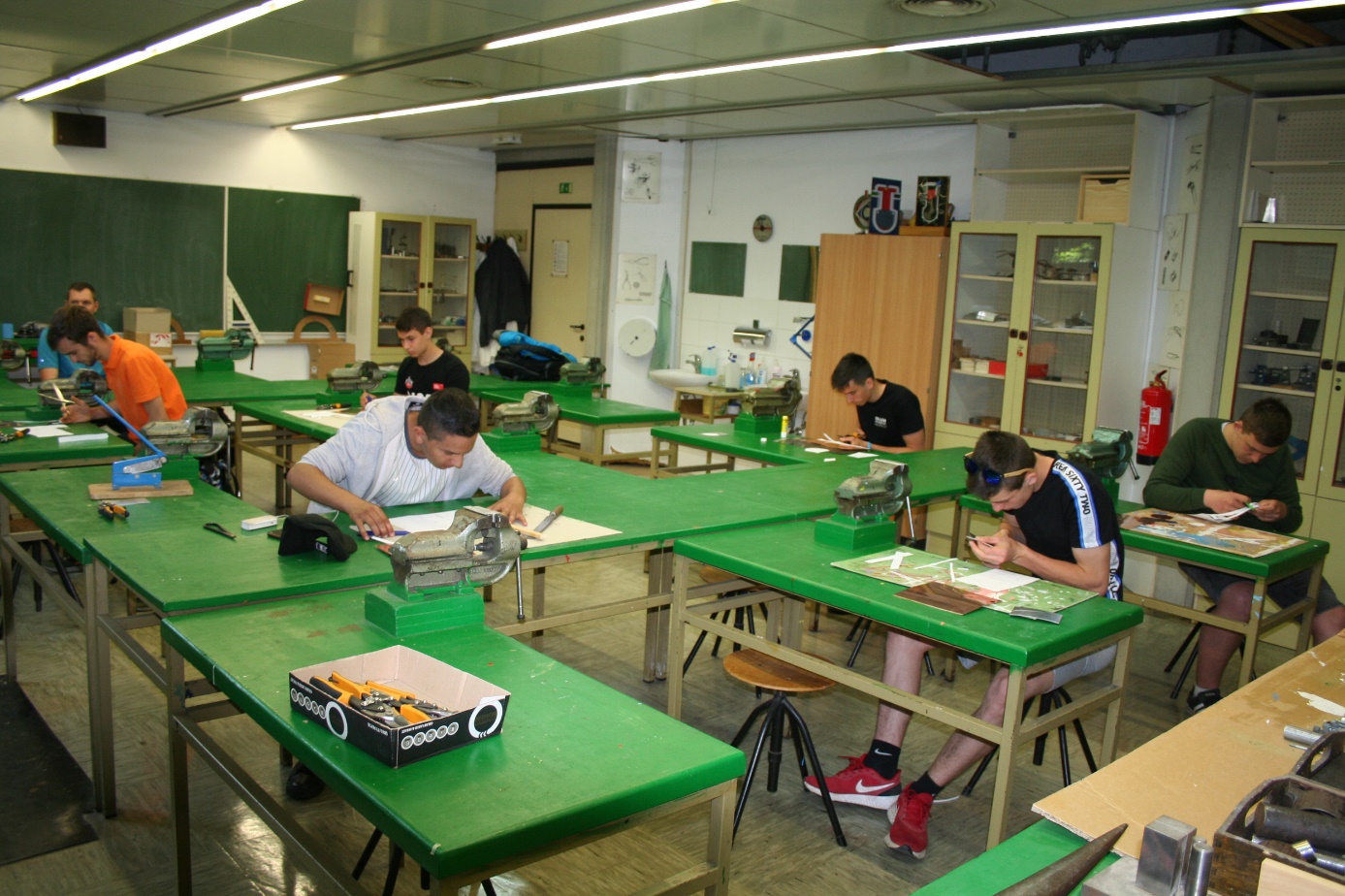 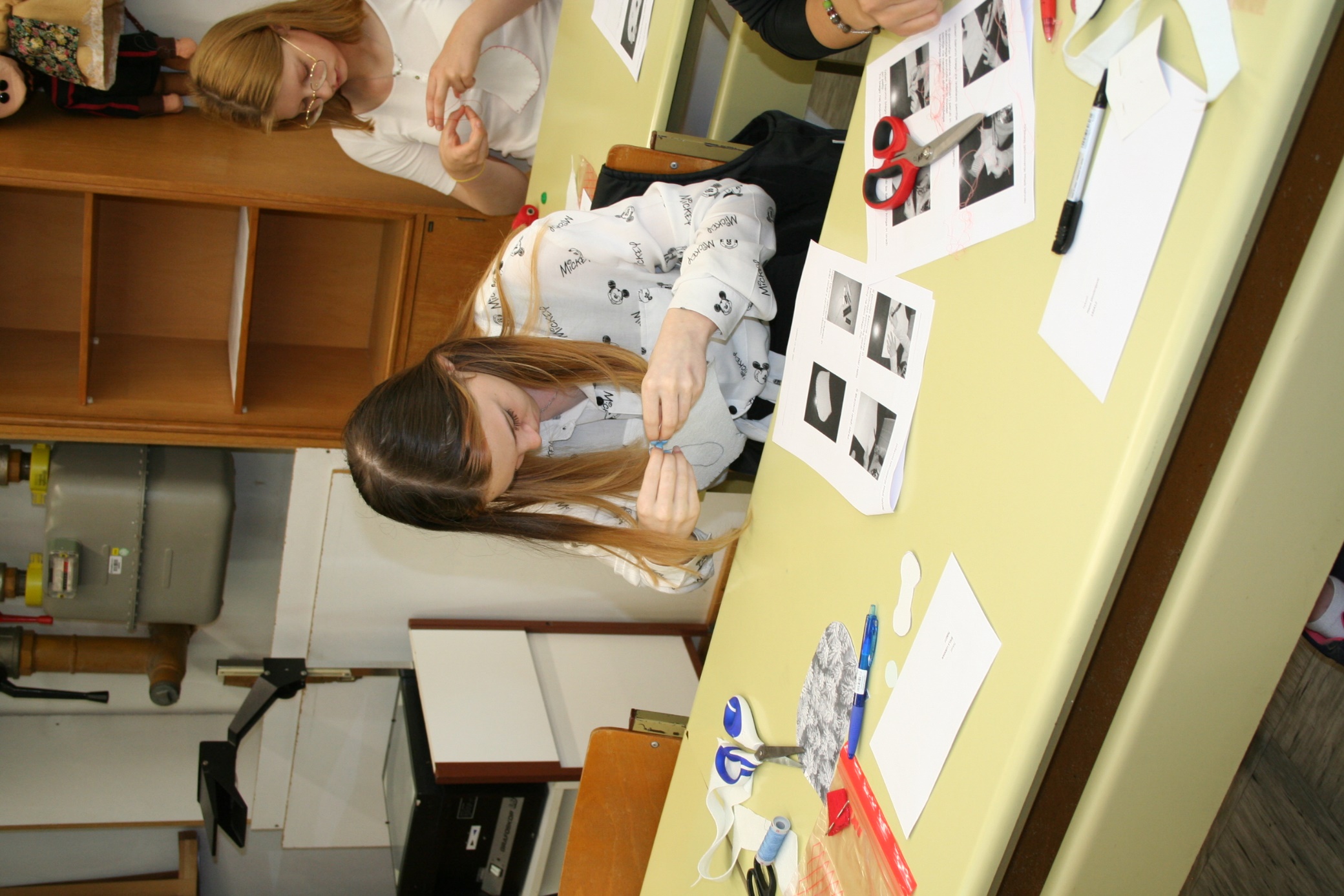 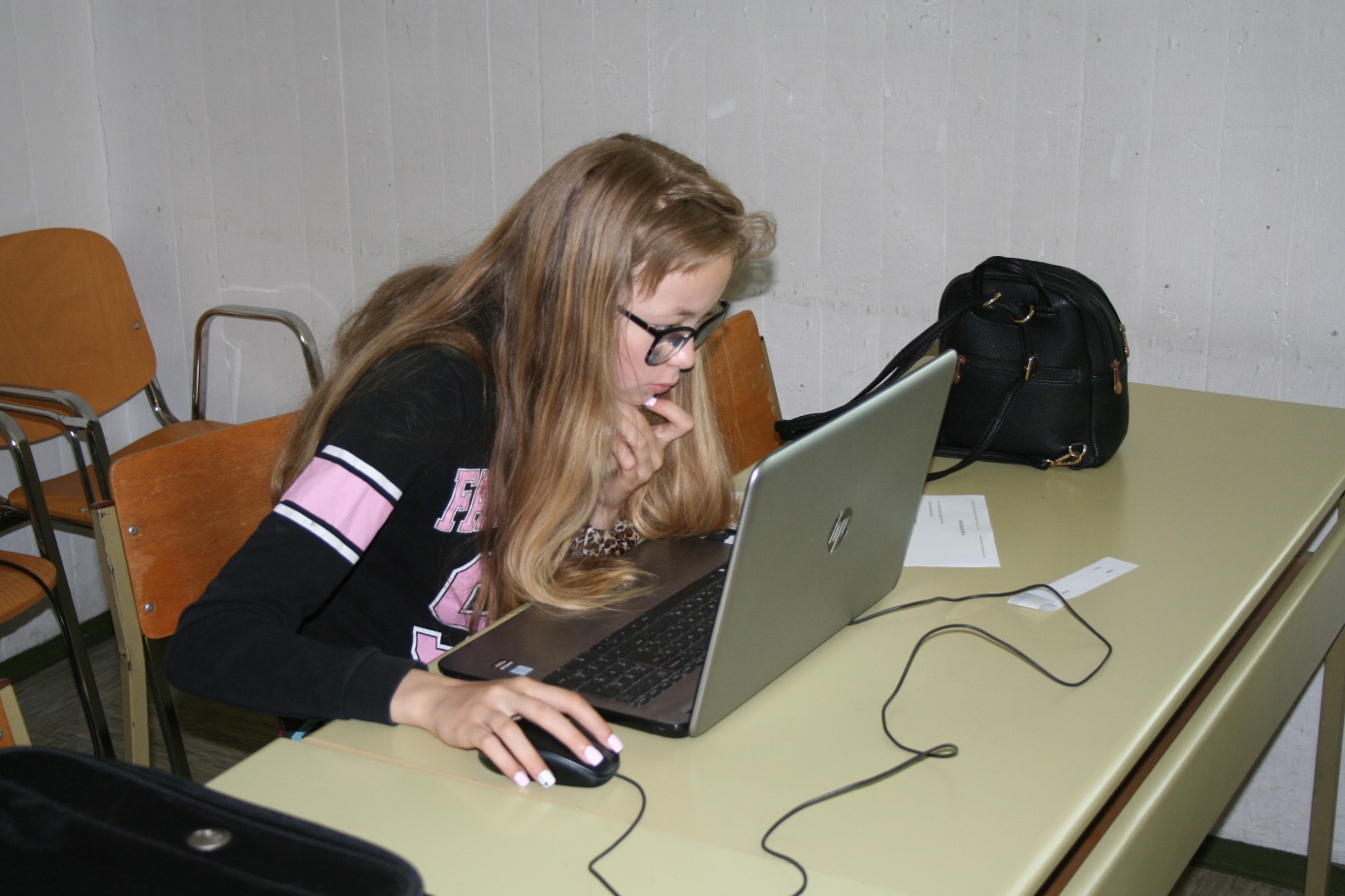 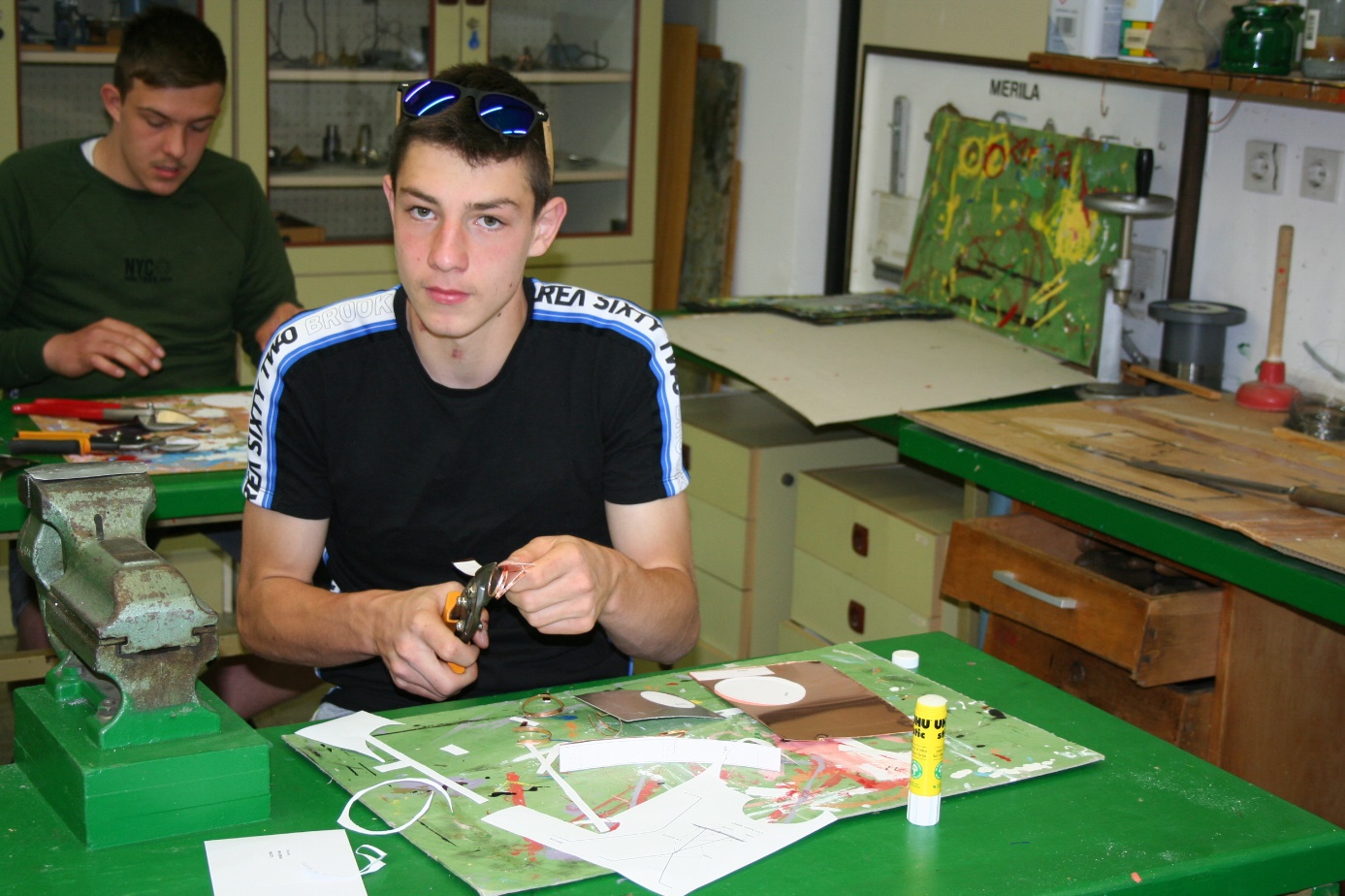 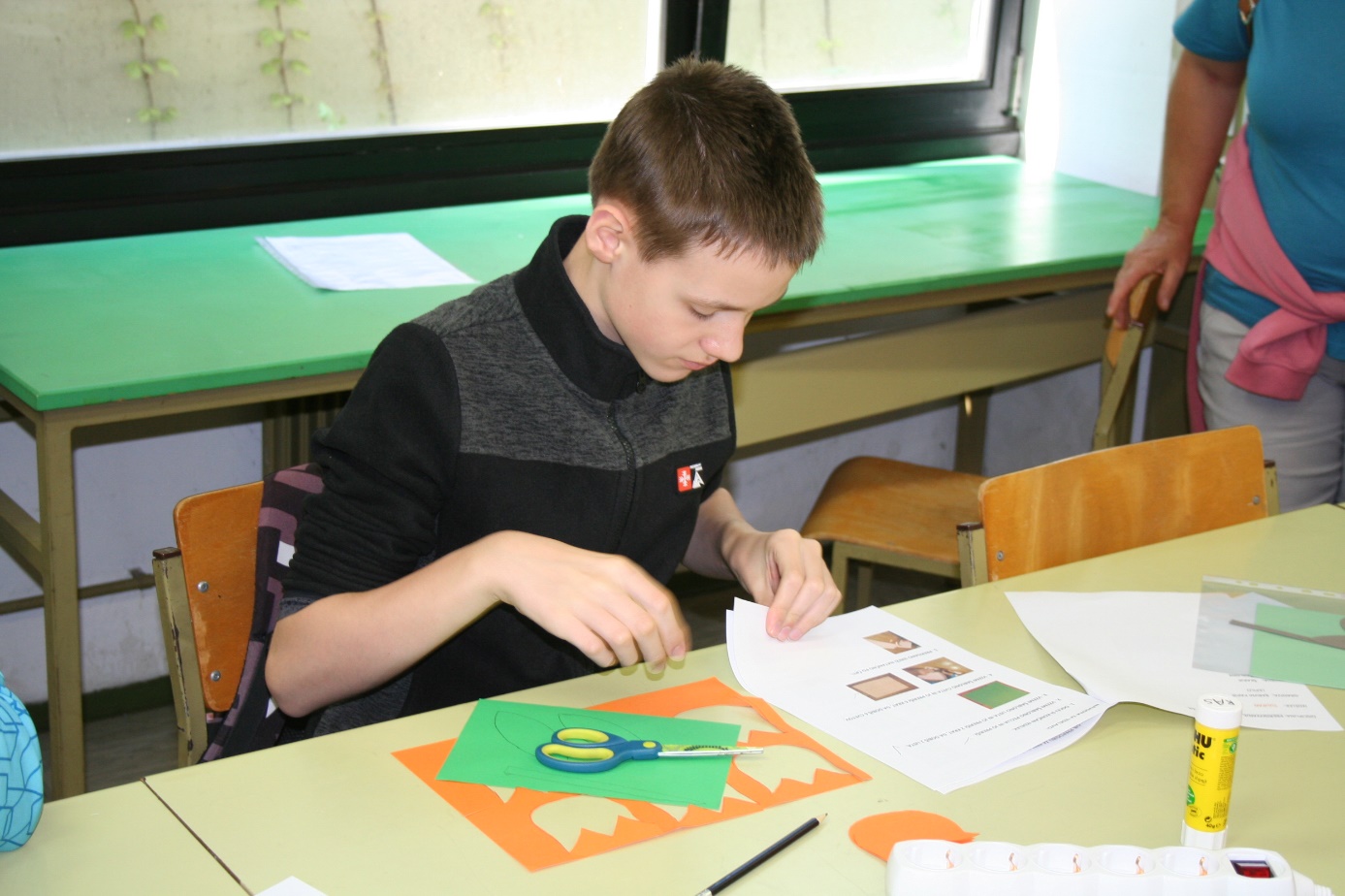 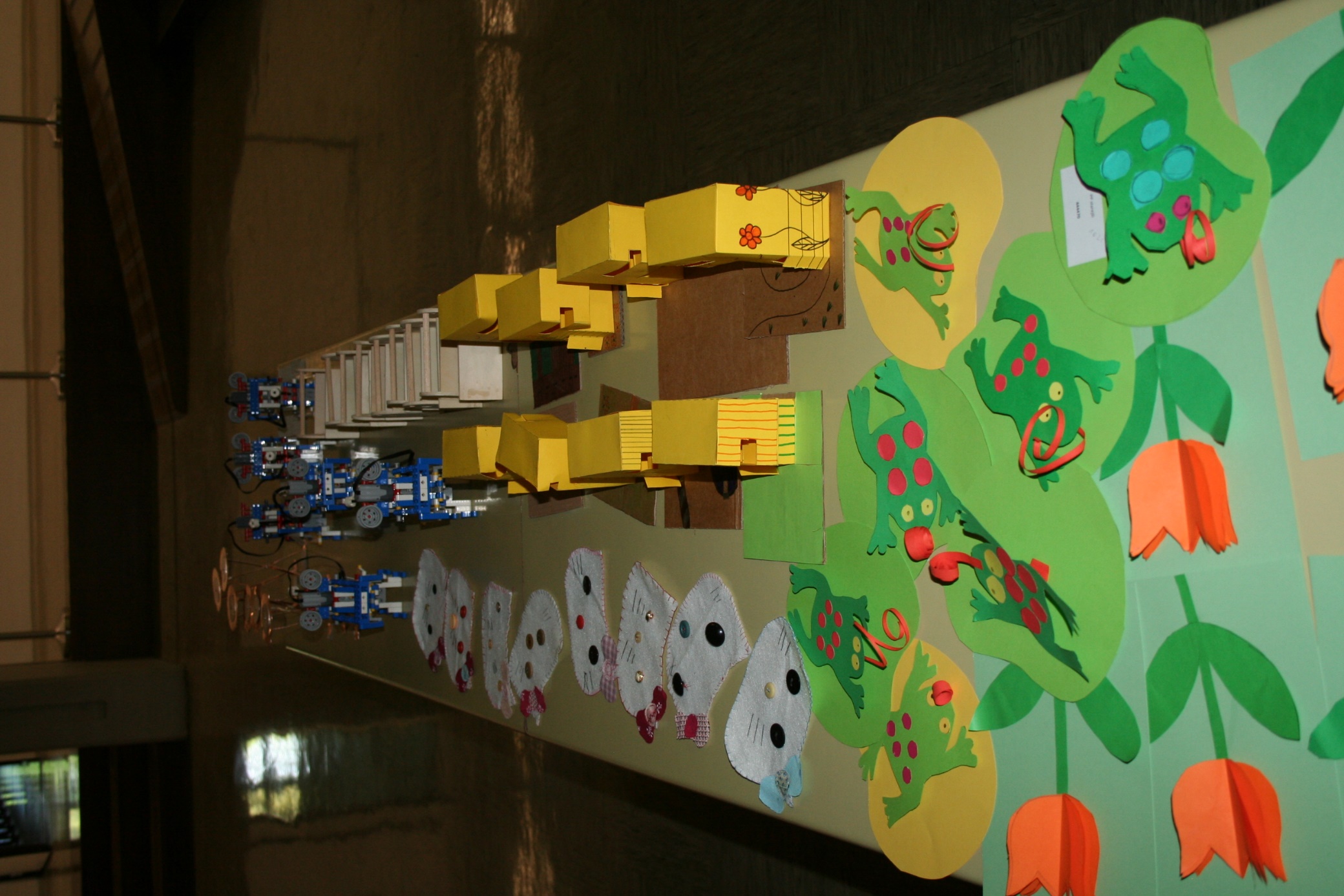 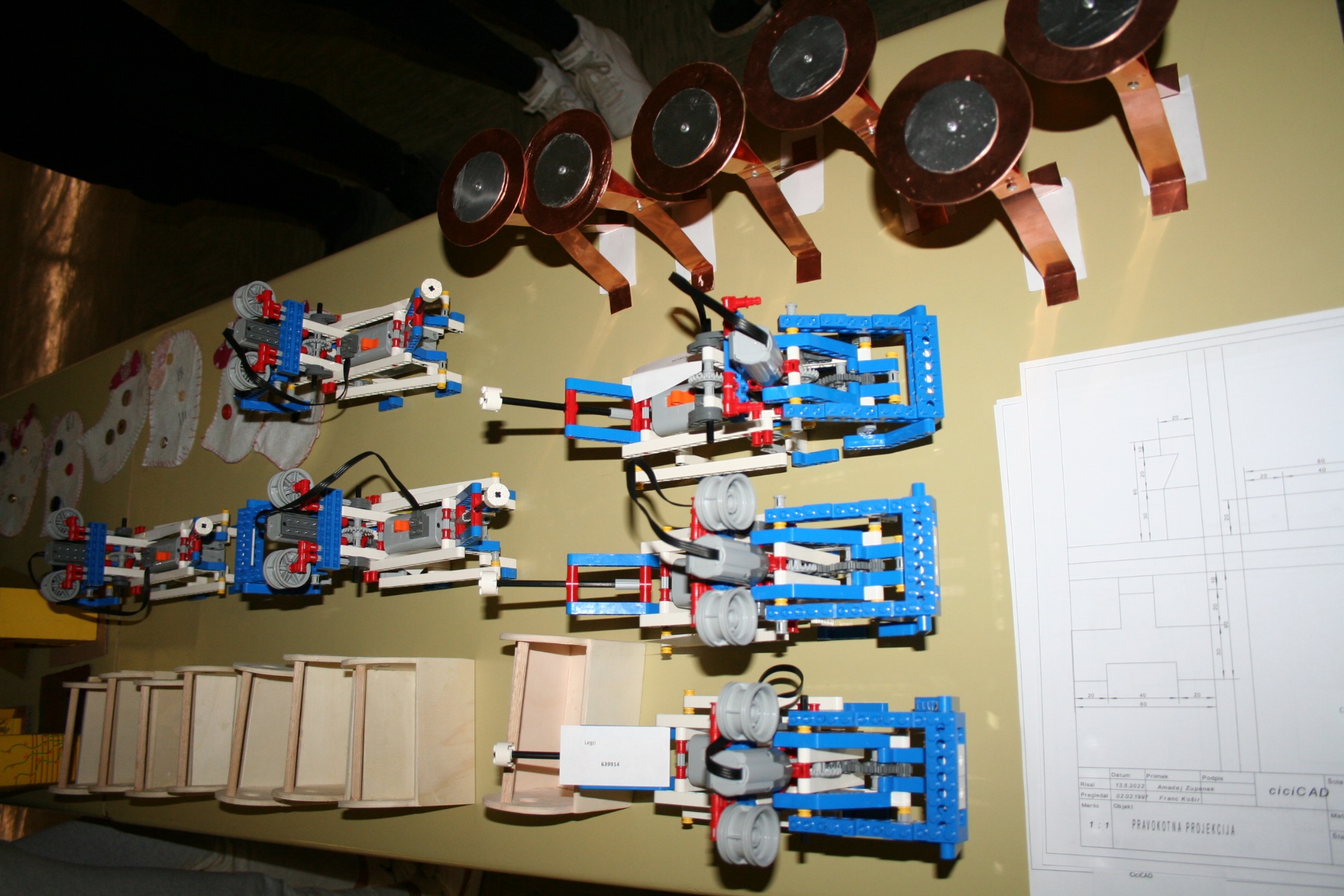 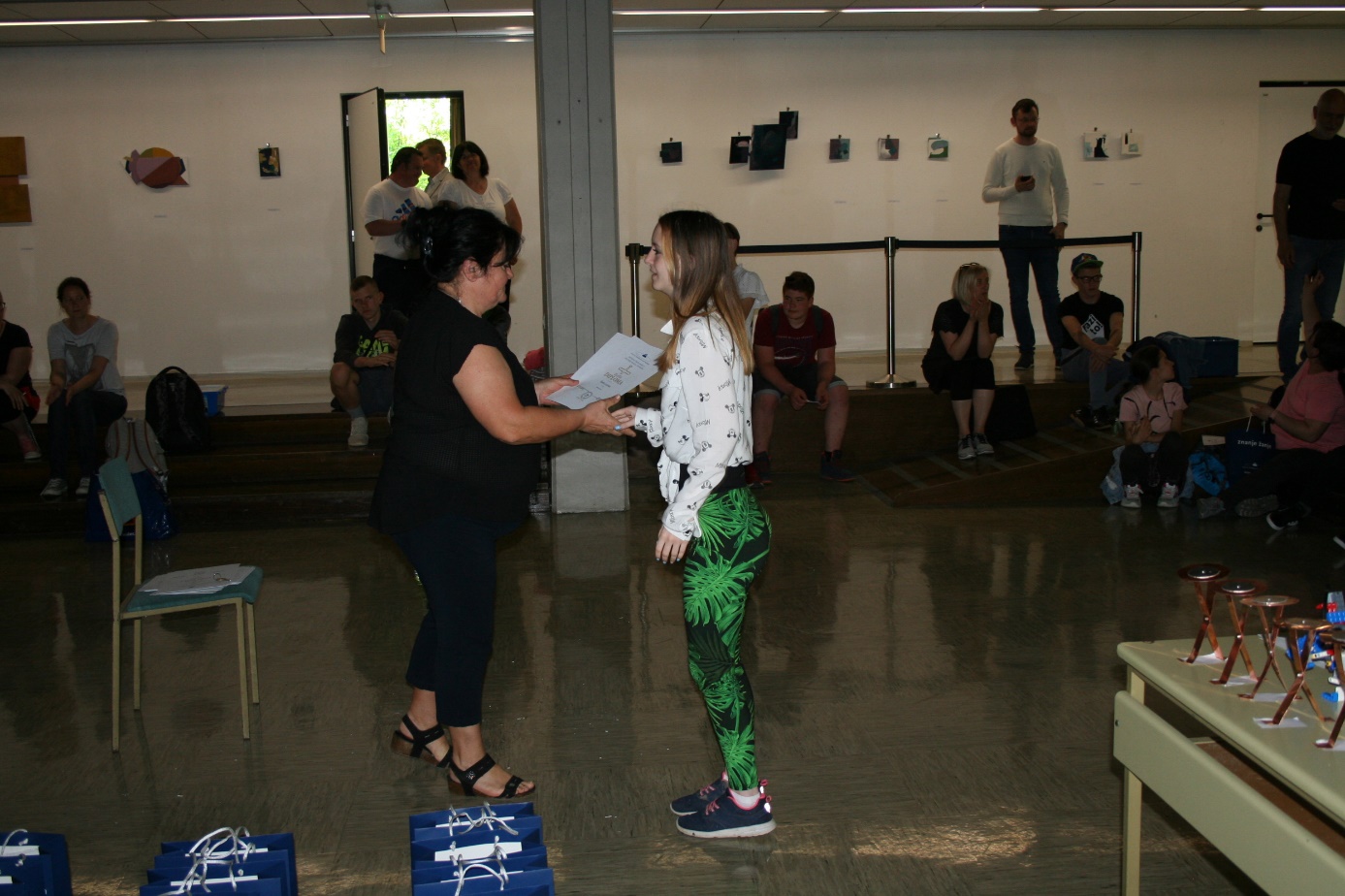 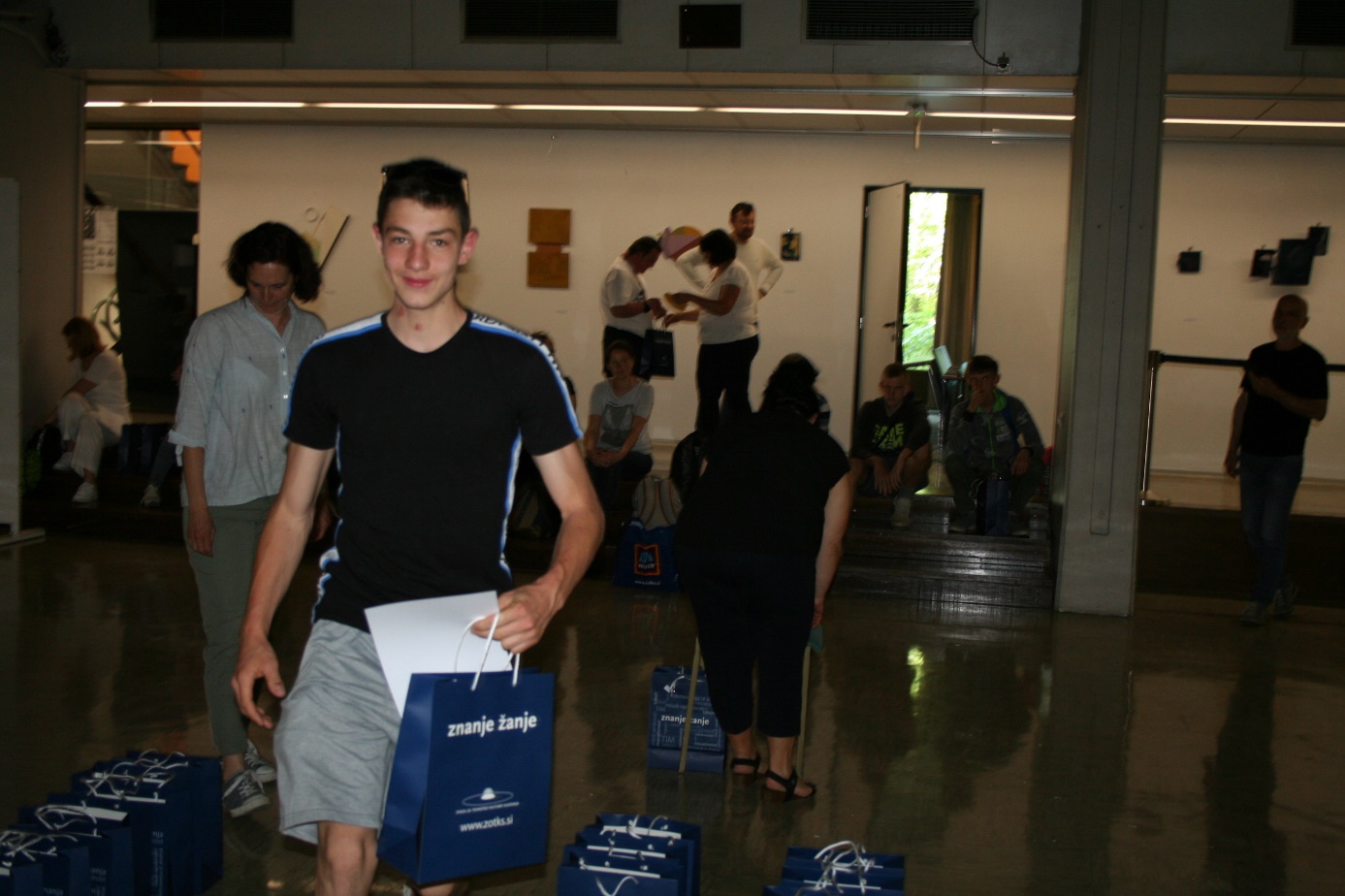 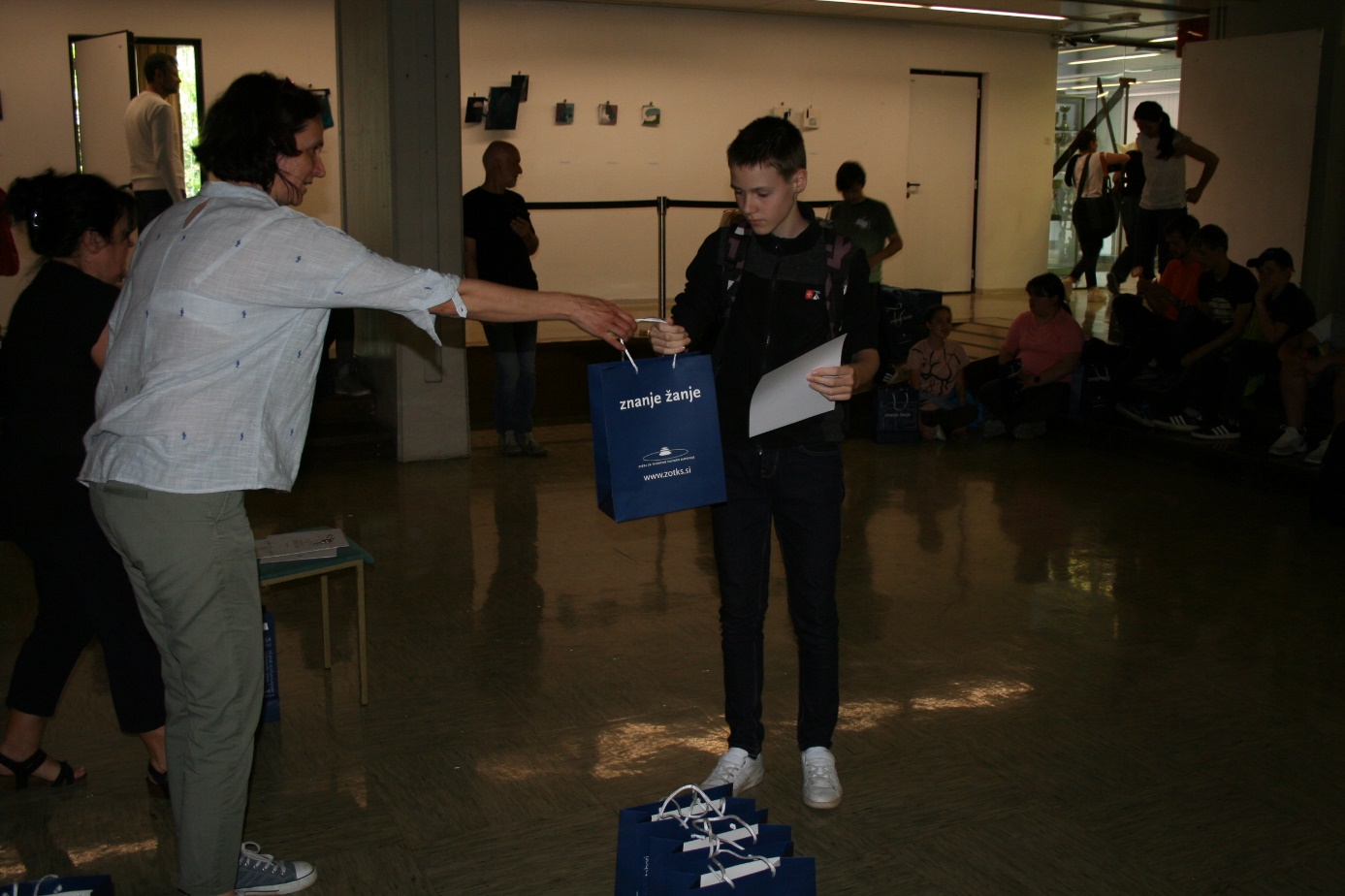 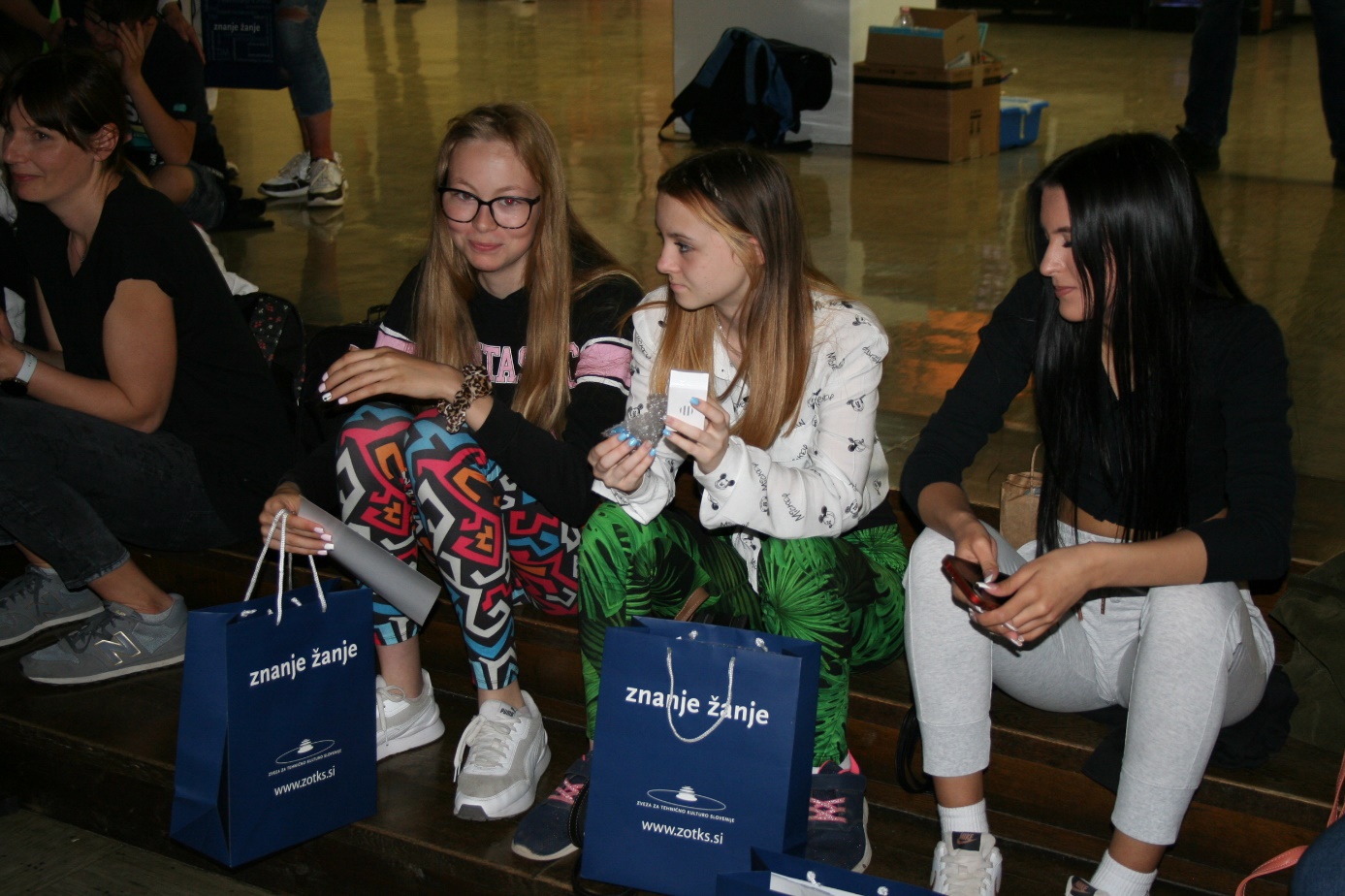 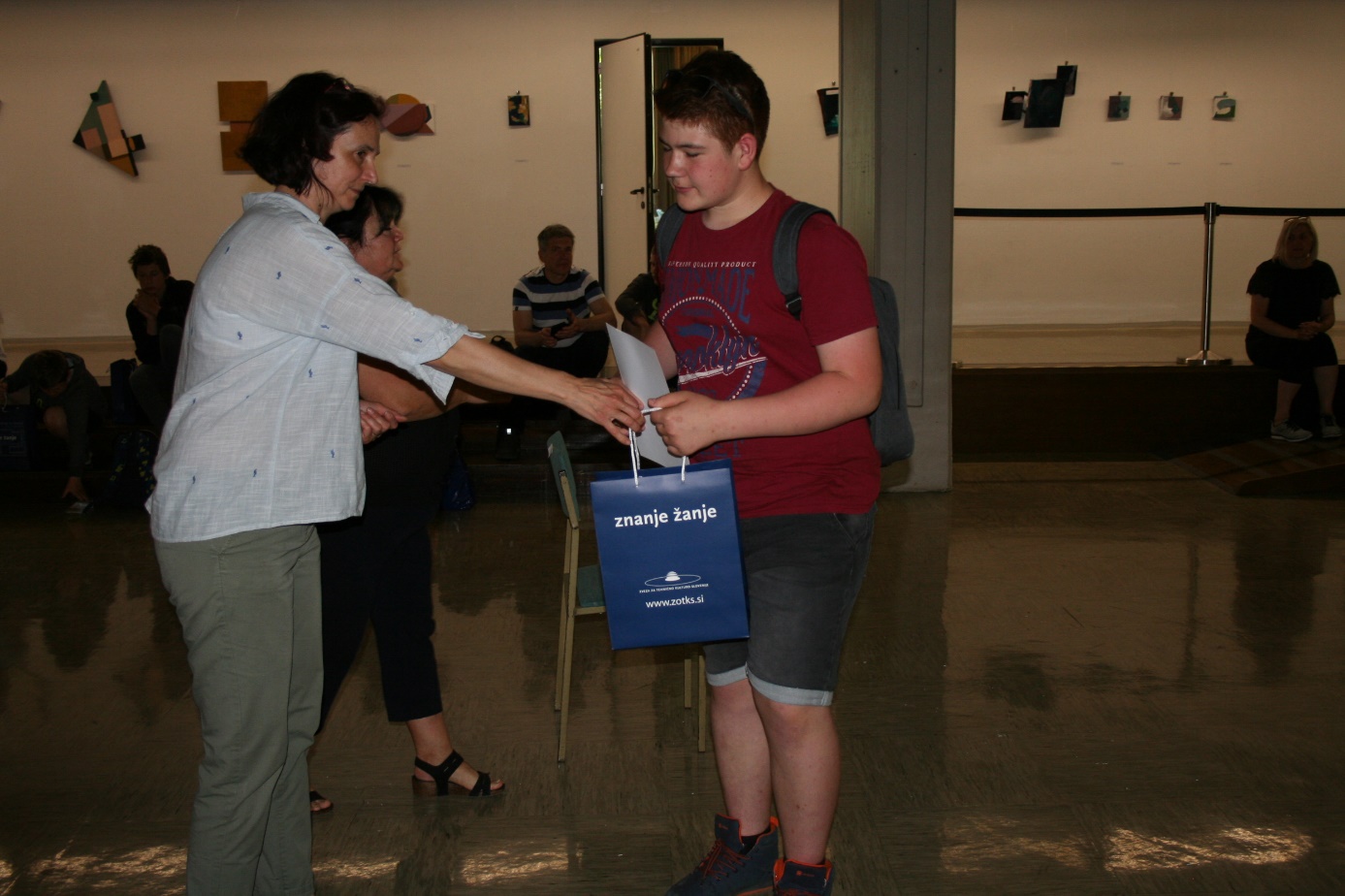 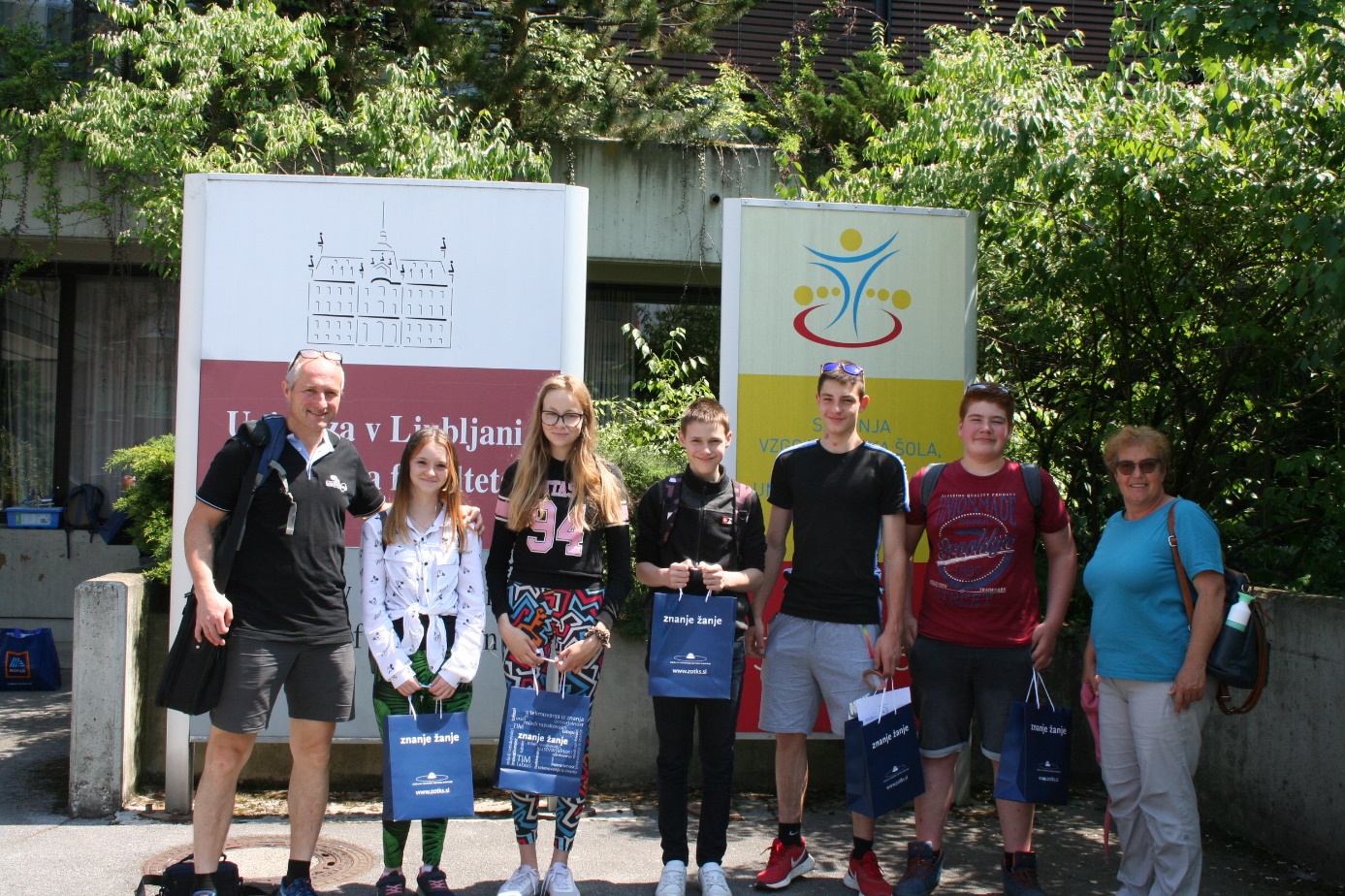 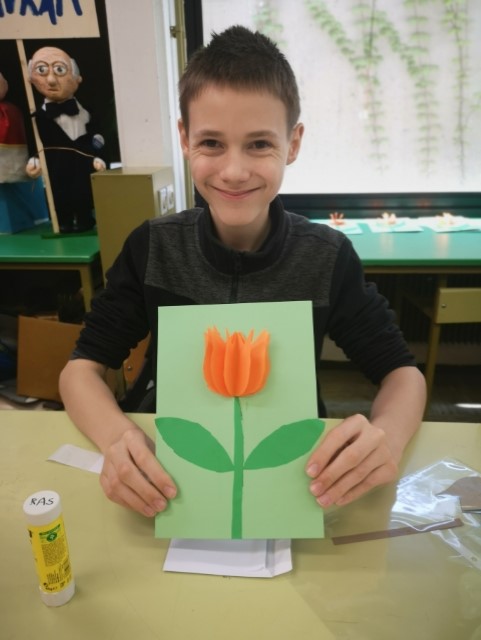 